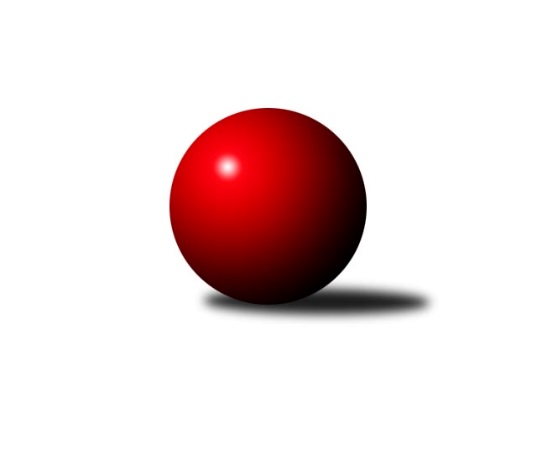 Č.7Ročník 2015/2016	17.6.2024 Krajský přebor MS 2015/2016Statistika 7. kolaTabulka družstev:		družstvo	záp	výh	rem	proh	skore	sety	průměr	body	plné	dorážka	chyby	1.	KK Minerva Opava ˝B˝	7	5	1	1	32.5 : 23.5 	(44.5 : 39.5)	2399	11	1659	740	39	2.	TJ VOKD Poruba ˝A˝	7	5	0	2	37.5 : 18.5 	(47.0 : 37.0)	2378	10	1650	728	40.9	3.	SKK Ostrava B	7	5	0	2	36.5 : 19.5 	(45.0 : 39.0)	2488	10	1729	758	33.6	4.	TJ VOKD Poruba ˝B˝	7	4	2	1	34.0 : 22.0 	(43.0 : 41.0)	2444	10	1709	735	50.4	5.	TJ Spartak Bílovec ˝A˝	7	4	0	3	29.0 : 27.0 	(42.0 : 42.0)	2501	8	1742	759	37.7	6.	TJ Sokol Sedlnice ˝B˝	7	4	0	3	28.0 : 28.0 	(39.5 : 44.5)	2448	8	1723	726	40.6	7.	TJ Sokol Bohumín˝C˝	7	3	0	4	31.0 : 25.0 	(47.5 : 36.5)	2396	6	1702	693	46.4	8.	KK Hranice ˝A˝	7	3	0	4	28.0 : 28.0 	(49.0 : 35.0)	2409	6	1680	729	38.9	9.	TJ Frenštát p.R.˝A˝	7	2	1	4	20.5 : 35.5 	(36.0 : 48.0)	2325	5	1650	675	52.6	10.	TJ Sokol Bohumín ˝B˝	7	2	0	5	23.0 : 33.0 	(37.5 : 46.5)	2384	4	1652	732	44.3	11.	TJ Opava ˝C˝	7	2	0	5	19.5 : 36.5 	(34.0 : 50.0)	2403	4	1696	707	47.4	12.	Kuželky Horní Benešov	7	1	0	6	16.5 : 39.5 	(39.0 : 45.0)	2385	2	1680	705	48.7Tabulka doma:		družstvo	záp	výh	rem	proh	skore	sety	průměr	body	maximum	minimum	1.	TJ VOKD Poruba ˝A˝	4	4	0	0	27.5 : 4.5 	(32.5 : 15.5)	2430	8	2489	2388	2.	KK Minerva Opava ˝B˝	3	3	0	0	15.5 : 8.5 	(20.0 : 16.0)	2552	6	2589	2509	3.	KK Hranice ˝A˝	4	3	0	1	23.0 : 9.0 	(34.0 : 14.0)	2494	6	2543	2450	4.	SKK Ostrava B	4	3	0	1	21.5 : 10.5 	(26.0 : 22.0)	2404	6	2493	2306	5.	TJ Frenštát p.R.˝A˝	3	2	1	0	16.0 : 8.0 	(21.0 : 15.0)	2470	5	2512	2442	6.	TJ VOKD Poruba ˝B˝	3	2	1	0	14.0 : 10.0 	(18.5 : 17.5)	2366	5	2381	2348	7.	TJ Sokol Bohumín˝C˝	3	2	0	1	17.0 : 7.0 	(25.0 : 11.0)	2457	4	2497	2400	8.	TJ Spartak Bílovec ˝A˝	3	2	0	1	15.0 : 9.0 	(22.0 : 14.0)	2509	4	2587	2418	9.	TJ Sokol Sedlnice ˝B˝	3	2	0	1	13.0 : 11.0 	(20.0 : 16.0)	2402	4	2430	2371	10.	TJ Sokol Bohumín ˝B˝	4	2	0	2	18.0 : 14.0 	(23.0 : 25.0)	2439	4	2462	2412	11.	TJ Opava ˝C˝	4	2	0	2	14.0 : 18.0 	(22.0 : 26.0)	2516	4	2563	2467	12.	Kuželky Horní Benešov	4	1	0	3	12.5 : 19.5 	(27.0 : 21.0)	2431	2	2515	2330Tabulka venku:		družstvo	záp	výh	rem	proh	skore	sety	průměr	body	maximum	minimum	1.	TJ VOKD Poruba ˝B˝	4	2	1	1	20.0 : 12.0 	(24.5 : 23.5)	2464	5	2505	2388	2.	KK Minerva Opava ˝B˝	4	2	1	1	17.0 : 15.0 	(24.5 : 23.5)	2361	5	2416	2308	3.	SKK Ostrava B	3	2	0	1	15.0 : 9.0 	(19.0 : 17.0)	2515	4	2546	2492	4.	TJ Sokol Sedlnice ˝B˝	4	2	0	2	15.0 : 17.0 	(19.5 : 28.5)	2460	4	2503	2403	5.	TJ Spartak Bílovec ˝A˝	4	2	0	2	14.0 : 18.0 	(20.0 : 28.0)	2499	4	2600	2419	6.	TJ VOKD Poruba ˝A˝	3	1	0	2	10.0 : 14.0 	(14.5 : 21.5)	2355	2	2428	2295	7.	TJ Sokol Bohumín˝C˝	4	1	0	3	14.0 : 18.0 	(22.5 : 25.5)	2381	2	2499	2282	8.	TJ Opava ˝C˝	3	0	0	3	5.5 : 18.5 	(12.0 : 24.0)	2365	0	2498	2258	9.	KK Hranice ˝A˝	3	0	0	3	5.0 : 19.0 	(15.0 : 21.0)	2381	0	2450	2285	10.	TJ Sokol Bohumín ˝B˝	3	0	0	3	5.0 : 19.0 	(14.5 : 21.5)	2365	0	2468	2296	11.	Kuželky Horní Benešov	3	0	0	3	4.0 : 20.0 	(12.0 : 24.0)	2370	0	2409	2346	12.	TJ Frenštát p.R.˝A˝	4	0	0	4	4.5 : 27.5 	(15.0 : 33.0)	2289	0	2409	2225Tabulka podzimní části:		družstvo	záp	výh	rem	proh	skore	sety	průměr	body	doma	venku	1.	KK Minerva Opava ˝B˝	7	5	1	1	32.5 : 23.5 	(44.5 : 39.5)	2399	11 	3 	0 	0 	2 	1 	1	2.	TJ VOKD Poruba ˝A˝	7	5	0	2	37.5 : 18.5 	(47.0 : 37.0)	2378	10 	4 	0 	0 	1 	0 	2	3.	SKK Ostrava B	7	5	0	2	36.5 : 19.5 	(45.0 : 39.0)	2488	10 	3 	0 	1 	2 	0 	1	4.	TJ VOKD Poruba ˝B˝	7	4	2	1	34.0 : 22.0 	(43.0 : 41.0)	2444	10 	2 	1 	0 	2 	1 	1	5.	TJ Spartak Bílovec ˝A˝	7	4	0	3	29.0 : 27.0 	(42.0 : 42.0)	2501	8 	2 	0 	1 	2 	0 	2	6.	TJ Sokol Sedlnice ˝B˝	7	4	0	3	28.0 : 28.0 	(39.5 : 44.5)	2448	8 	2 	0 	1 	2 	0 	2	7.	TJ Sokol Bohumín˝C˝	7	3	0	4	31.0 : 25.0 	(47.5 : 36.5)	2396	6 	2 	0 	1 	1 	0 	3	8.	KK Hranice ˝A˝	7	3	0	4	28.0 : 28.0 	(49.0 : 35.0)	2409	6 	3 	0 	1 	0 	0 	3	9.	TJ Frenštát p.R.˝A˝	7	2	1	4	20.5 : 35.5 	(36.0 : 48.0)	2325	5 	2 	1 	0 	0 	0 	4	10.	TJ Sokol Bohumín ˝B˝	7	2	0	5	23.0 : 33.0 	(37.5 : 46.5)	2384	4 	2 	0 	2 	0 	0 	3	11.	TJ Opava ˝C˝	7	2	0	5	19.5 : 36.5 	(34.0 : 50.0)	2403	4 	2 	0 	2 	0 	0 	3	12.	Kuželky Horní Benešov	7	1	0	6	16.5 : 39.5 	(39.0 : 45.0)	2385	2 	1 	0 	3 	0 	0 	3Tabulka jarní části:		družstvo	záp	výh	rem	proh	skore	sety	průměr	body	doma	venku	1.	TJ Spartak Bílovec ˝A˝	0	0	0	0	0.0 : 0.0 	(0.0 : 0.0)	0	0 	0 	0 	0 	0 	0 	0 	2.	KK Minerva Opava ˝B˝	0	0	0	0	0.0 : 0.0 	(0.0 : 0.0)	0	0 	0 	0 	0 	0 	0 	0 	3.	TJ Sokol Bohumín ˝B˝	0	0	0	0	0.0 : 0.0 	(0.0 : 0.0)	0	0 	0 	0 	0 	0 	0 	0 	4.	TJ Sokol Bohumín˝C˝	0	0	0	0	0.0 : 0.0 	(0.0 : 0.0)	0	0 	0 	0 	0 	0 	0 	0 	5.	Kuželky Horní Benešov	0	0	0	0	0.0 : 0.0 	(0.0 : 0.0)	0	0 	0 	0 	0 	0 	0 	0 	6.	SKK Ostrava B	0	0	0	0	0.0 : 0.0 	(0.0 : 0.0)	0	0 	0 	0 	0 	0 	0 	0 	7.	KK Hranice ˝A˝	0	0	0	0	0.0 : 0.0 	(0.0 : 0.0)	0	0 	0 	0 	0 	0 	0 	0 	8.	TJ Opava ˝C˝	0	0	0	0	0.0 : 0.0 	(0.0 : 0.0)	0	0 	0 	0 	0 	0 	0 	0 	9.	TJ Frenštát p.R.˝A˝	0	0	0	0	0.0 : 0.0 	(0.0 : 0.0)	0	0 	0 	0 	0 	0 	0 	0 	10.	TJ Sokol Sedlnice ˝B˝	0	0	0	0	0.0 : 0.0 	(0.0 : 0.0)	0	0 	0 	0 	0 	0 	0 	0 	11.	TJ VOKD Poruba ˝B˝	0	0	0	0	0.0 : 0.0 	(0.0 : 0.0)	0	0 	0 	0 	0 	0 	0 	0 	12.	TJ VOKD Poruba ˝A˝	0	0	0	0	0.0 : 0.0 	(0.0 : 0.0)	0	0 	0 	0 	0 	0 	0 	0 Zisk bodů pro družstvo:		jméno hráče	družstvo	body	zápasy	v %	dílčí body	sety	v %	1.	Petr Oravec 	TJ VOKD Poruba ˝A˝ 	5.5	/	7	(79%)	9	/	14	(64%)	2.	Jana Martínková 	KK Minerva Opava ˝B˝ 	5	/	5	(100%)	8	/	10	(80%)	3.	Lenka Pouchlá 	SKK Ostrava B 	5	/	5	(100%)	8	/	10	(80%)	4.	Tomáš Binar 	TJ Spartak Bílovec ˝A˝ 	5	/	5	(100%)	8	/	10	(80%)	5.	Alfréd Hermann 	TJ Sokol Bohumín˝C˝ 	5	/	6	(83%)	9	/	12	(75%)	6.	Martin Weiss 	Kuželky Horní Benešov 	5	/	7	(71%)	11	/	14	(79%)	7.	Barbora Janyšková 	TJ Sokol Sedlnice ˝B˝ 	5	/	7	(71%)	10	/	14	(71%)	8.	Richard Šimek 	TJ VOKD Poruba ˝B˝ 	5	/	7	(71%)	10	/	14	(71%)	9.	Lada Péli 	TJ Sokol Bohumín ˝B˝ 	5	/	7	(71%)	9.5	/	14	(68%)	10.	Dalibor Vinklar 	KK Hranice ˝A˝ 	5	/	7	(71%)	9	/	14	(64%)	11.	Jan Míka 	TJ VOKD Poruba ˝A˝ 	5	/	7	(71%)	8	/	14	(57%)	12.	Miroslav Složil 	SKK Ostrava B 	4	/	5	(80%)	7	/	10	(70%)	13.	Lucie Bogdanowiczová 	TJ Sokol Bohumín˝C˝ 	4	/	5	(80%)	7	/	10	(70%)	14.	Pavel Plaček 	TJ Sokol Bohumín˝C˝ 	4	/	5	(80%)	6	/	10	(60%)	15.	Anna Ledvinová 	KK Hranice ˝A˝ 	4	/	6	(67%)	10	/	12	(83%)	16.	Petr Pavelka st 	KK Hranice ˝A˝ 	4	/	6	(67%)	8	/	12	(67%)	17.	Antonín Chalcář 	TJ VOKD Poruba ˝B˝ 	4	/	6	(67%)	7.5	/	12	(63%)	18.	Zdeněk Kuna 	SKK Ostrava B 	4	/	6	(67%)	7.5	/	12	(63%)	19.	Tomáš Polášek 	SKK Ostrava B 	4	/	6	(67%)	6	/	12	(50%)	20.	Roman Klímek 	TJ VOKD Poruba ˝B˝ 	4	/	6	(67%)	5	/	12	(42%)	21.	Tomáš Král 	KK Minerva Opava ˝B˝ 	4	/	7	(57%)	9	/	14	(64%)	22.	Vladimír Hudec 	KK Hranice ˝A˝ 	4	/	7	(57%)	8	/	14	(57%)	23.	Karol Nitka 	TJ Sokol Bohumín˝C˝ 	4	/	7	(57%)	7.5	/	14	(54%)	24.	Jiří Kratoš 	TJ VOKD Poruba ˝A˝ 	4	/	7	(57%)	7.5	/	14	(54%)	25.	Rudolf Tvrdoň 	TJ Opava ˝C˝ 	4	/	7	(57%)	7	/	14	(50%)	26.	Karel Šnajdárek 	TJ Spartak Bílovec ˝A˝ 	4	/	7	(57%)	7	/	14	(50%)	27.	Josef Matušek 	TJ Opava ˝C˝ 	4	/	7	(57%)	6	/	14	(43%)	28.	Tomáš Valíček 	TJ Opava ˝C˝ 	4	/	7	(57%)	5	/	14	(36%)	29.	Rostislav Bareš 	TJ VOKD Poruba ˝A˝ 	3.5	/	4	(88%)	5.5	/	8	(69%)	30.	Jan Král 	KK Minerva Opava ˝B˝ 	3.5	/	6	(58%)	6	/	12	(50%)	31.	Jaroslav Petr 	TJ Frenštát p.R.˝A˝ 	3.5	/	7	(50%)	7.5	/	14	(54%)	32.	Libor Žíla 	TJ VOKD Poruba ˝B˝ 	3	/	3	(100%)	5	/	6	(83%)	33.	Rostislav Kletenský 	TJ Sokol Sedlnice ˝B˝ 	3	/	4	(75%)	4	/	8	(50%)	34.	Jaroslav Hrabuška 	TJ VOKD Poruba ˝B˝ 	3	/	5	(60%)	5.5	/	10	(55%)	35.	Michal Blinka 	SKK Ostrava B 	3	/	5	(60%)	4.5	/	10	(45%)	36.	Petr Frank 	KK Minerva Opava ˝B˝ 	3	/	6	(50%)	8	/	12	(67%)	37.	Jan Žídek 	TJ VOKD Poruba ˝A˝ 	3	/	6	(50%)	7	/	12	(58%)	38.	Filip Sýkora 	TJ Spartak Bílovec ˝A˝ 	3	/	6	(50%)	6	/	12	(50%)	39.	Jiří Terrich 	KK Hranice ˝A˝ 	3	/	6	(50%)	6	/	12	(50%)	40.	Václav Kladiva 	TJ Sokol Bohumín˝C˝ 	3	/	6	(50%)	6	/	12	(50%)	41.	Renáta Janyšková 	TJ Sokol Sedlnice ˝B˝ 	3	/	7	(43%)	8.5	/	14	(61%)	42.	Petr Bábíček 	TJ Frenštát p.R.˝A˝ 	3	/	7	(43%)	8.5	/	14	(61%)	43.	Jaroslav Klus 	TJ Sokol Bohumín˝C˝ 	3	/	7	(43%)	8	/	14	(57%)	44.	Jaromír Martiník 	Kuželky Horní Benešov 	3	/	7	(43%)	8	/	14	(57%)	45.	Jozef Kuzma 	TJ Sokol Bohumín ˝B˝ 	3	/	7	(43%)	7.5	/	14	(54%)	46.	Jaromír Piska 	TJ Sokol Bohumín ˝B˝ 	3	/	7	(43%)	7	/	14	(50%)	47.	Jaroslav Lakomý 	Kuželky Horní Benešov 	3	/	7	(43%)	7	/	14	(50%)	48.	Michaela Tobolová 	TJ Sokol Sedlnice ˝B˝ 	3	/	7	(43%)	6	/	14	(43%)	49.	Zdeněk Bordovský 	TJ Frenštát p.R.˝A˝ 	3	/	7	(43%)	6	/	14	(43%)	50.	Daneš Šodek 	SKK Ostrava B 	3	/	7	(43%)	5	/	14	(36%)	51.	Libor Krajčí 	TJ Sokol Bohumín ˝B˝ 	3	/	7	(43%)	4	/	14	(29%)	52.	Martin Skopal 	TJ VOKD Poruba ˝A˝ 	2	/	2	(100%)	2	/	4	(50%)	53.	Jan Polášek 	SKK Ostrava B 	2	/	2	(100%)	2	/	4	(50%)	54.	Karel Vágner 	KK Minerva Opava ˝B˝ 	2	/	3	(67%)	3	/	6	(50%)	55.	Zdeněk Štohanzl 	KK Minerva Opava ˝B˝ 	2	/	3	(67%)	3	/	6	(50%)	56.	Adéla Sobotíková 	TJ Sokol Sedlnice ˝B˝ 	2	/	4	(50%)	4	/	8	(50%)	57.	Michal Bezruč 	TJ VOKD Poruba ˝A˝ 	2	/	4	(50%)	3	/	8	(38%)	58.	Antonín Fabík 	TJ Spartak Bílovec ˝A˝ 	2	/	5	(40%)	5	/	10	(50%)	59.	David Binar 	TJ Spartak Bílovec ˝A˝ 	2	/	5	(40%)	5	/	10	(50%)	60.	Vladimír Štacha 	TJ Spartak Bílovec ˝A˝ 	2	/	5	(40%)	4	/	10	(40%)	61.	Martina Honlová 	TJ Sokol Bohumín ˝B˝ 	2	/	6	(33%)	5.5	/	12	(46%)	62.	Jan Stuš 	TJ Sokol Bohumín˝C˝ 	2	/	6	(33%)	4	/	12	(33%)	63.	Stanislav Brejcha 	TJ Sokol Sedlnice ˝B˝ 	2	/	6	(33%)	3	/	12	(25%)	64.	Lubomír Richter 	TJ Sokol Bohumín ˝B˝ 	2	/	6	(33%)	3	/	12	(25%)	65.	Jiří Petr 	TJ Frenštát p.R.˝A˝ 	2	/	7	(29%)	8	/	14	(57%)	66.	Jan Strnadel 	KK Minerva Opava ˝B˝ 	2	/	7	(29%)	5.5	/	14	(39%)	67.	Václav Boháčík 	TJ Opava ˝C˝ 	2	/	7	(29%)	5	/	14	(36%)	68.	Lukáš Trojek 	TJ VOKD Poruba ˝B˝ 	2	/	7	(29%)	4	/	14	(29%)	69.	Pavel Hrabec 	TJ VOKD Poruba ˝A˝ 	1.5	/	3	(50%)	2	/	6	(33%)	70.	Jan Pavlosek 	SKK Ostrava B 	1.5	/	5	(30%)	4	/	10	(40%)	71.	Miroslav Procházka 	Kuželky Horní Benešov 	1.5	/	6	(25%)	4	/	12	(33%)	72.	Miroslav Makový 	TJ Frenštát p.R.˝A˝ 	1	/	1	(100%)	2	/	2	(100%)	73.	Rostislav Klazar 	TJ Spartak Bílovec ˝A˝ 	1	/	1	(100%)	2	/	2	(100%)	74.	René Světlík 	TJ Sokol Bohumín ˝B˝ 	1	/	1	(100%)	1	/	2	(50%)	75.	Ladislav Míka 	TJ VOKD Poruba ˝A˝ 	1	/	2	(50%)	3	/	4	(75%)	76.	Zdeňka Terrichová 	KK Hranice ˝A˝ 	1	/	2	(50%)	3	/	4	(75%)	77.	Klára Tobolová 	TJ Sokol Sedlnice ˝B˝ 	1	/	2	(50%)	2	/	4	(50%)	78.	Milan Binar 	TJ Spartak Bílovec ˝A˝ 	1	/	2	(50%)	2	/	4	(50%)	79.	Zdeněk Mžik 	TJ VOKD Poruba ˝B˝ 	1	/	2	(50%)	1	/	4	(25%)	80.	Tomáš Binek 	TJ Frenštát p.R.˝A˝ 	1	/	2	(50%)	1	/	4	(25%)	81.	Helena Martinčáková 	TJ VOKD Poruba ˝B˝ 	1	/	3	(33%)	3	/	6	(50%)	82.	Vojtěch Turlej 	TJ VOKD Poruba ˝B˝ 	1	/	3	(33%)	2	/	6	(33%)	83.	Renáta Smijová 	KK Minerva Opava ˝B˝ 	1	/	3	(33%)	2	/	6	(33%)	84.	Jana Tvrdoňová 	TJ Opava ˝C˝ 	1	/	4	(25%)	3.5	/	8	(44%)	85.	Milan Kučera 	TJ Frenštát p.R.˝A˝ 	1	/	4	(25%)	2	/	8	(25%)	86.	Jaroslav Ledvina 	KK Hranice ˝A˝ 	1	/	5	(20%)	4	/	10	(40%)	87.	Pavel Šmydke 	TJ Spartak Bílovec ˝A˝ 	1	/	5	(20%)	3	/	10	(30%)	88.	Vlastimil Kotrla 	Kuželky Horní Benešov 	1	/	7	(14%)	5	/	14	(36%)	89.	Jana Martiníková 	Kuželky Horní Benešov 	1	/	7	(14%)	4	/	14	(29%)	90.	Břetislav Mrkvica 	TJ Opava ˝C˝ 	0.5	/	6	(8%)	5	/	12	(42%)	91.	Jiří Koloděj 	SKK Ostrava B 	0	/	1	(0%)	1	/	2	(50%)	92.	Oldřich Tomečka 	KK Minerva Opava ˝B˝ 	0	/	1	(0%)	0	/	2	(0%)	93.	Emil Rubáč 	TJ Spartak Bílovec ˝A˝ 	0	/	1	(0%)	0	/	2	(0%)	94.	Petr Pavelka ml 	KK Hranice ˝A˝ 	0	/	1	(0%)	0	/	2	(0%)	95.	Stanislav Sliwka 	TJ Sokol Bohumín ˝B˝ 	0	/	1	(0%)	0	/	2	(0%)	96.	David Schiedek 	Kuželky Horní Benešov 	0	/	1	(0%)	0	/	2	(0%)	97.	Petr Schwalbe 	TJ Opava ˝C˝ 	0	/	2	(0%)	2	/	4	(50%)	98.	Dana Lamichová 	TJ Opava ˝C˝ 	0	/	2	(0%)	0.5	/	4	(13%)	99.	David Juřica 	TJ Sokol Sedlnice ˝B˝ 	0	/	3	(0%)	1	/	6	(17%)	100.	Martin Grejcar 	TJ Frenštát p.R.˝A˝ 	0	/	6	(0%)	1	/	12	(8%)Průměry na kuželnách:		kuželna	průměr	plné	dorážka	chyby	výkon na hráče	1.	TJ Opava, 1-4	2517	1747	770	42.5	(419.6)	2.	Minerva Opava, 1-2	2517	1737	780	32.7	(419.5)	3.	TJ Spartak Bílovec, 1-2	2481	1725	755	36.3	(413.6)	4.	KK Hranice, 1-2	2457	1699	757	37.4	(409.5)	5.	Sokol Frenštát pod Radhoštěm, 1-2	2442	1697	744	43.3	(407.0)	6.	 Horní Benešov, 1-4	2439	1695	744	44.5	(406.5)	7.	TJ Sokol Bohumín, 1-4	2415	1709	706	49.4	(402.6)	8.	TJ Sokol Sedlnice, 1-2	2386	1651	735	38.8	(397.8)	9.	SKK Ostrava, 1-2	2364	1654	709	37.6	(394.1)	10.	TJ VOKD Poruba, 1-4	2352	1660	691	53.5	(392.1)Nejlepší výkony na kuželnách:TJ Opava, 1-4TJ Spartak Bílovec ˝A˝	2600	5. kolo	Filip Sýkora 	TJ Spartak Bílovec ˝A˝	454	5. koloTJ Opava ˝C˝	2563	5. kolo	Tomáš Valíček 	TJ Opava ˝C˝	454	3. koloTJ Opava ˝C˝	2543	3. kolo	Zdeněk Mžik 	TJ VOKD Poruba ˝B˝	445	1. koloTJ VOKD Poruba ˝B˝	2505	1. kolo	Karel Šnajdárek 	TJ Spartak Bílovec ˝A˝	444	5. koloTJ Sokol Sedlnice ˝B˝	2501	3. kolo	Josef Matušek 	TJ Opava ˝C˝	443	7. koloTJ Opava ˝C˝	2492	7. kolo	Martina Honlová 	TJ Sokol Bohumín ˝B˝	442	7. koloTJ Sokol Bohumín ˝B˝	2468	7. kolo	Jana Tvrdoňová 	TJ Opava ˝C˝	439	5. koloTJ Opava ˝C˝	2467	1. kolo	Tomáš Valíček 	TJ Opava ˝C˝	438	5. kolo		. kolo	Jana Tvrdoňová 	TJ Opava ˝C˝	436	7. kolo		. kolo	Stanislav Brejcha 	TJ Sokol Sedlnice ˝B˝	435	3. koloMinerva Opava, 1-2KK Minerva Opava ˝B˝	2589	6. kolo	Tomáš Král 	KK Minerva Opava ˝B˝	480	4. koloKK Minerva Opava ˝B˝	2558	4. kolo	Jan Král 	KK Minerva Opava ˝B˝	479	6. koloKK Minerva Opava ˝B˝	2509	2. kolo	Jana Martínková 	KK Minerva Opava ˝B˝	454	4. koloTJ Sokol Bohumín˝C˝	2499	6. kolo	Rudolf Tvrdoň 	TJ Opava ˝C˝	451	4. koloTJ Opava ˝C˝	2498	4. kolo	Jan Král 	KK Minerva Opava ˝B˝	447	2. koloKK Hranice ˝A˝	2450	2. kolo	Jana Martínková 	KK Minerva Opava ˝B˝	446	6. kolo		. kolo	Tomáš Král 	KK Minerva Opava ˝B˝	445	2. kolo		. kolo	Jan Stuš 	TJ Sokol Bohumín˝C˝	433	6. kolo		. kolo	Jan Strnadel 	KK Minerva Opava ˝B˝	432	6. kolo		. kolo	Josef Matušek 	TJ Opava ˝C˝	431	4. koloTJ Spartak Bílovec, 1-2TJ Spartak Bílovec ˝A˝	2587	4. kolo	Filip Sýkora 	TJ Spartak Bílovec ˝A˝	457	4. koloTJ Spartak Bílovec ˝A˝	2522	2. kolo	Karel Šnajdárek 	TJ Spartak Bílovec ˝A˝	454	4. koloSKK Ostrava B	2492	2. kolo	Zdeněk Kuna 	SKK Ostrava B	444	2. koloTJ VOKD Poruba ˝B˝	2462	6. kolo	Vlastimil Kotrla 	Kuželky Horní Benešov	442	4. koloTJ Spartak Bílovec ˝A˝	2418	6. kolo	Milan Binar 	TJ Spartak Bílovec ˝A˝	438	2. koloKuželky Horní Benešov	2409	4. kolo	Rostislav Klazar 	TJ Spartak Bílovec ˝A˝	438	4. kolo		. kolo	Tomáš Binar 	TJ Spartak Bílovec ˝A˝	430	6. kolo		. kolo	Vladimír Štacha 	TJ Spartak Bílovec ˝A˝	430	2. kolo		. kolo	Michal Blinka 	SKK Ostrava B	429	2. kolo		. kolo	Richard Šimek 	TJ VOKD Poruba ˝B˝	426	6. koloKK Hranice, 1-2KK Hranice ˝A˝	2543	7. kolo	Petr Pavelka st 	KK Hranice ˝A˝	459	1. koloTJ Sokol Sedlnice ˝B˝	2503	1. kolo	Jiří Terrich 	KK Hranice ˝A˝	450	7. koloKK Hranice ˝A˝	2495	3. kolo	Dalibor Vinklar 	KK Hranice ˝A˝	445	1. koloKK Hranice ˝A˝	2487	1. kolo	Anna Ledvinová 	KK Hranice ˝A˝	443	7. koloKK Hranice ˝A˝	2450	5. kolo	Vladimír Hudec 	KK Hranice ˝A˝	439	7. koloTJ Spartak Bílovec ˝A˝	2439	3. kolo	Tomáš Binar 	TJ Spartak Bílovec ˝A˝	438	3. koloTJ Frenštát p.R.˝A˝	2409	7. kolo	Renáta Janyšková 	TJ Sokol Sedlnice ˝B˝	438	1. koloTJ Sokol Bohumín ˝B˝	2332	5. kolo	Petr Pavelka st 	KK Hranice ˝A˝	437	3. kolo		. kolo	Michaela Tobolová 	TJ Sokol Sedlnice ˝B˝	436	1. kolo		. kolo	Anna Ledvinová 	KK Hranice ˝A˝	435	5. koloSokol Frenštát pod Radhoštěm, 1-2TJ Frenštát p.R.˝A˝	2512	2. kolo	Richard Šimek 	TJ VOKD Poruba ˝B˝	445	2. koloTJ VOKD Poruba ˝B˝	2499	2. kolo	Petr Bábíček 	TJ Frenštát p.R.˝A˝	438	4. koloTJ Frenštát p.R.˝A˝	2455	4. kolo	Zdeněk Bordovský 	TJ Frenštát p.R.˝A˝	435	2. koloTJ Frenštát p.R.˝A˝	2442	6. kolo	Jiří Petr 	TJ Frenštát p.R.˝A˝	431	6. koloTJ Sokol Sedlnice ˝B˝	2403	6. kolo	Petr Bábíček 	TJ Frenštát p.R.˝A˝	430	2. koloTJ Sokol Bohumín˝C˝	2342	4. kolo	Jaroslav Petr 	TJ Frenštát p.R.˝A˝	428	6. kolo		. kolo	Zdeněk Bordovský 	TJ Frenštát p.R.˝A˝	428	6. kolo		. kolo	Tomáš Binek 	TJ Frenštát p.R.˝A˝	428	4. kolo		. kolo	Milan Kučera 	TJ Frenštát p.R.˝A˝	427	2. kolo		. kolo	Zdeněk Bordovský 	TJ Frenštát p.R.˝A˝	426	4. kolo Horní Benešov, 1-4SKK Ostrava B	2546	7. kolo	Vlastimil Kotrla 	Kuželky Horní Benešov	451	5. koloKuželky Horní Benešov	2515	3. kolo	Martin Weiss 	Kuželky Horní Benešov	445	3. koloKuželky Horní Benešov	2472	7. kolo	Petr Frank 	KK Minerva Opava ˝B˝	442	3. koloTJ VOKD Poruba ˝A˝	2428	5. kolo	Jiří Kratoš 	TJ VOKD Poruba ˝A˝	442	5. koloKK Minerva Opava ˝B˝	2416	3. kolo	Daneš Šodek 	SKK Ostrava B	438	7. koloKuželky Horní Benešov	2408	5. kolo	Martin Weiss 	Kuželky Horní Benešov	434	7. koloTJ Sokol Bohumín˝C˝	2399	1. kolo	Tomáš Polášek 	SKK Ostrava B	434	7. koloKuželky Horní Benešov	2330	1. kolo	Vlastimil Kotrla 	Kuželky Horní Benešov	433	3. kolo		. kolo	Jan Strnadel 	KK Minerva Opava ˝B˝	432	3. kolo		. kolo	Jaromír Martiník 	Kuželky Horní Benešov	430	3. koloTJ Sokol Bohumín, 1-4SKK Ostrava B	2508	4. kolo	Karol Nitka 	TJ Sokol Bohumín˝C˝	448	2. koloTJ Sokol Bohumín˝C˝	2497	7. kolo	Jaromír Piska 	TJ Sokol Bohumín ˝B˝	446	6. koloTJ Spartak Bílovec ˝A˝	2495	1. kolo	Lada Péli 	TJ Sokol Bohumín ˝B˝	444	4. koloTJ Sokol Bohumín˝C˝	2473	2. kolo	Lada Péli 	TJ Sokol Bohumín ˝B˝	444	3. koloTJ Sokol Bohumín ˝B˝	2462	3. kolo	David Binar 	TJ Spartak Bílovec ˝A˝	438	1. koloTJ Sokol Bohumín ˝B˝	2457	6. kolo	Lada Péli 	TJ Sokol Bohumín ˝B˝	437	6. koloTJ Sokol Sedlnice ˝B˝	2432	5. kolo	Karel Šnajdárek 	TJ Spartak Bílovec ˝A˝	436	1. koloTJ Sokol Bohumín ˝B˝	2424	4. kolo	Adéla Sobotíková 	TJ Sokol Sedlnice ˝B˝	436	5. koloTJ Spartak Bílovec ˝A˝	2419	7. kolo	Jozef Kuzma 	TJ Sokol Bohumín ˝B˝	435	3. koloTJ Sokol Bohumín ˝B˝	2412	1. kolo	Tomáš Binar 	TJ Spartak Bílovec ˝A˝	432	7. koloTJ Sokol Sedlnice, 1-2TJ Sokol Sedlnice ˝B˝	2430	4. kolo	Tomáš Král 	KK Minerva Opava ˝B˝	445	7. koloTJ Sokol Sedlnice ˝B˝	2404	2. kolo	Renáta Janyšková 	TJ Sokol Sedlnice ˝B˝	440	2. koloTJ VOKD Poruba ˝B˝	2388	4. kolo	Rostislav Kletenský 	TJ Sokol Sedlnice ˝B˝	439	4. koloKK Minerva Opava ˝B˝	2380	7. kolo	Stanislav Brejcha 	TJ Sokol Sedlnice ˝B˝	428	4. koloTJ Sokol Sedlnice ˝B˝	2371	7. kolo	Petr Frank 	KK Minerva Opava ˝B˝	427	7. koloKuželky Horní Benešov	2346	2. kolo	Barbora Janyšková 	TJ Sokol Sedlnice ˝B˝	423	2. kolo		. kolo	Martin Weiss 	Kuželky Horní Benešov	422	2. kolo		. kolo	Michaela Tobolová 	TJ Sokol Sedlnice ˝B˝	420	4. kolo		. kolo	Libor Žíla 	TJ VOKD Poruba ˝B˝	417	4. kolo		. kolo	Stanislav Brejcha 	TJ Sokol Sedlnice ˝B˝	410	7. koloSKK Ostrava, 1-2SKK Ostrava B	2493	6. kolo	Tomáš Polášek 	SKK Ostrava B	439	6. koloSKK Ostrava B	2447	5. kolo	Michal Blinka 	SKK Ostrava B	431	6. koloKK Hranice ˝A˝	2408	6. kolo	Zdeněk Kuna 	SKK Ostrava B	430	5. koloSKK Ostrava B	2371	3. kolo	Lenka Pouchlá 	SKK Ostrava B	426	3. koloKK Minerva Opava ˝B˝	2308	1. kolo	Jan Polášek 	SKK Ostrava B	425	6. koloSKK Ostrava B	2306	1. kolo	Lenka Pouchlá 	SKK Ostrava B	424	5. koloTJ VOKD Poruba ˝A˝	2295	3. kolo	Vladimír Hudec 	KK Hranice ˝A˝	420	6. koloTJ Frenštát p.R.˝A˝	2288	5. kolo	Jiří Petr 	TJ Frenštát p.R.˝A˝	416	5. kolo		. kolo	Jaroslav Petr 	TJ Frenštát p.R.˝A˝	414	5. kolo		. kolo	Anna Ledvinová 	KK Hranice ˝A˝	413	6. koloTJ VOKD Poruba, 1-4TJ VOKD Poruba ˝A˝	2489	6. kolo	Jan Míka 	TJ VOKD Poruba ˝A˝	456	6. koloTJ VOKD Poruba ˝A˝	2423	1. kolo	Jiří Kratoš 	TJ VOKD Poruba ˝A˝	435	4. koloTJ VOKD Poruba ˝A˝	2418	2. kolo	Jan Míka 	TJ VOKD Poruba ˝A˝	431	1. koloTJ VOKD Poruba ˝A˝	2388	4. kolo	Petr Oravec 	TJ VOKD Poruba ˝A˝	430	6. koloTJ VOKD Poruba ˝B˝	2381	7. kolo	Jan Žídek 	TJ VOKD Poruba ˝A˝	430	6. koloTJ VOKD Poruba ˝B˝	2369	3. kolo	Libor Krajčí 	TJ Sokol Bohumín ˝B˝	421	2. koloTJ VOKD Poruba ˝B˝	2348	5. kolo	Richard Šimek 	TJ VOKD Poruba ˝B˝	420	3. koloTJ VOKD Poruba ˝A˝	2343	7. kolo	Pavel Hrabec 	TJ VOKD Poruba ˝A˝	418	7. koloKK Minerva Opava ˝B˝	2340	5. kolo	Jan Míka 	TJ VOKD Poruba ˝A˝	417	2. koloTJ Opava ˝C˝	2338	6. kolo	Jaroslav Klus 	TJ Sokol Bohumín˝C˝	416	3. koloČetnost výsledků:	8.0 : 0.0	1x	7.5 : 0.5	1x	7.0 : 1.0	9x	6.0 : 2.0	6x	5.5 : 2.5	2x	5.0 : 3.0	9x	4.0 : 4.0	2x	3.5 : 4.5	1x	3.0 : 5.0	5x	2.0 : 6.0	4x	1.0 : 7.0	2x